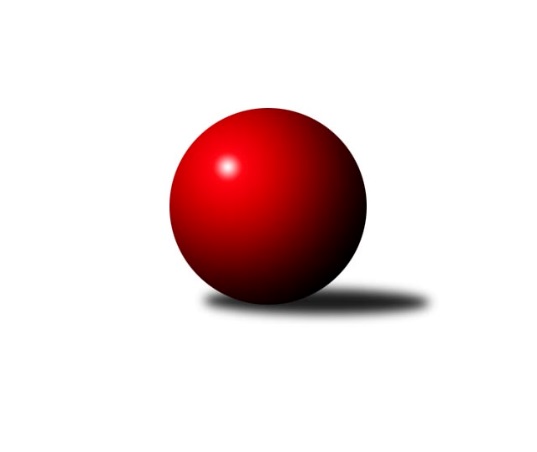 Č.11Ročník 2021/2022	28.3.2024 Okresní přebor OL PV 2021/2022Statistika 11. kolaTabulka družstev:		družstvo	záp	výh	rem	proh	skore	sety	průměr	body	plné	dorážka	chyby	1.	HKK Olomouc D	10	7	0	3	68 : 32 	(52.0 : 28.0)	1677	14	1175	502	33.4	2.	SK Sigma C	9	7	0	2	60 : 30 	(44.0 : 22.0)	1624	14	1135	489	31.8	3.	SK Sigma A	9	7	0	2	58 : 32 	(48.5 : 23.5)	1592	14	1121	471	39.4	4.	KK Lipník B	9	6	0	3	56 : 34 	(36.0 : 36.0)	1567	12	1104	463	35.7	5.	TJ Sokol Horka nad Moravou	9	6	0	3	52 : 38 	(36.0 : 30.0)	1656	12	1175	482	37.1	6.	KK Šternberk	8	6	0	2	46 : 34 	(29.5 : 28.5)	1615	12	1125	491	40.6	7.	KK Troubelice B	8	4	0	4	36 : 44 	(29.5 : 28.5)	1573	8	1117	456	42.6	8.	Sokol Přemyslovice C	8	3	1	4	43 : 37 	(37.0 : 27.0)	1625	7	1163	463	37.9	9.	TJ Prostějov D	8	3	0	5	32 : 48 	(24.0 : 34.0)	1564	6	1116	448	44.3	10.	TJ Tatran Litovel C	8	2	1	5	31 : 49 	(27.5 : 36.5)	1452	5	1035	417	45.5	11.	KK Troubelice A	9	2	0	7	36 : 54 	(30.0 : 36.0)	1537	4	1084	453	46	12.	TJ Prostějov C	8	1	0	7	22 : 58 	(22.0 : 42.0)	1372	2	978	395	39.6	13.	HKK Olomouc E	9	1	0	8	20 : 70 	(14.0 : 58.0)	1450	2	1035	415	54Tabulka doma:		družstvo	záp	výh	rem	proh	skore	sety	průměr	body	maximum	minimum	1.	KK Lipník B	5	5	0	0	40 : 10 	(23.5 : 16.5)	1595	10	1653	1551	2.	SK Sigma C	4	4	0	0	34 : 6 	(24.0 : 8.0)	1690	8	1708	1654	3.	TJ Sokol Horka nad Moravou	6	4	0	2	34 : 26 	(25.0 : 17.0)	1641	8	1686	1609	4.	SK Sigma A	5	4	0	1	28 : 22 	(26.0 : 14.0)	1577	8	1619	1541	5.	HKK Olomouc D	6	3	0	3	36 : 24 	(30.0 : 18.0)	1632	6	1718	1579	6.	KK Šternberk	4	3	0	1	26 : 14 	(19.5 : 12.5)	1587	6	1663	1547	7.	KK Troubelice B	5	3	0	2	22 : 28 	(18.5 : 15.5)	1551	6	1565	1533	8.	KK Troubelice A	5	2	0	3	26 : 24 	(21.0 : 13.0)	1566	4	1593	1530	9.	TJ Tatran Litovel C	3	1	1	1	15 : 15 	(10.0 : 14.0)	1612	3	1738	1467	10.	Sokol Přemyslovice C	3	1	0	2	16 : 14 	(15.0 : 9.0)	1628	2	1682	1589	11.	TJ Prostějov C	3	1	0	2	12 : 18 	(9.0 : 15.0)	1620	2	1698	1492	12.	HKK Olomouc E	4	1	0	3	12 : 28 	(7.0 : 25.0)	1448	2	1523	1348	13.	TJ Prostějov D	3	0	0	3	6 : 24 	(7.0 : 17.0)	1548	0	1578	1496Tabulka venku:		družstvo	záp	výh	rem	proh	skore	sety	průměr	body	maximum	minimum	1.	HKK Olomouc D	4	4	0	0	32 : 8 	(22.0 : 10.0)	1688	8	1724	1655	2.	SK Sigma A	4	3	0	1	30 : 10 	(22.5 : 9.5)	1601	6	1633	1571	3.	SK Sigma C	5	3	0	2	26 : 24 	(20.0 : 14.0)	1612	6	1704	1534	4.	TJ Prostějov D	5	3	0	2	26 : 24 	(17.0 : 17.0)	1569	6	1638	1493	5.	KK Šternberk	4	3	0	1	20 : 20 	(10.0 : 16.0)	1622	6	1693	1550	6.	Sokol Přemyslovice C	5	2	1	2	27 : 23 	(22.0 : 18.0)	1625	5	1738	1576	7.	TJ Sokol Horka nad Moravou	3	2	0	1	18 : 12 	(11.0 : 13.0)	1661	4	1735	1604	8.	KK Troubelice B	3	1	0	2	14 : 16 	(11.0 : 13.0)	1566	2	1675	1497	9.	KK Lipník B	4	1	0	3	16 : 24 	(12.5 : 19.5)	1560	2	1589	1533	10.	TJ Tatran Litovel C	5	1	0	4	16 : 34 	(17.5 : 22.5)	1411	2	1585	1120	11.	KK Troubelice A	4	0	0	4	10 : 30 	(9.0 : 23.0)	1524	0	1588	1421	12.	TJ Prostějov C	5	0	0	5	10 : 40 	(13.0 : 27.0)	1323	0	1557	1111	13.	HKK Olomouc E	5	0	0	5	8 : 42 	(7.0 : 33.0)	1450	0	1501	1421Tabulka podzimní části:		družstvo	záp	výh	rem	proh	skore	sety	průměr	body	doma	venku	1.	HKK Olomouc D	10	7	0	3	68 : 32 	(52.0 : 28.0)	1677	14 	3 	0 	3 	4 	0 	0	2.	SK Sigma C	9	7	0	2	60 : 30 	(44.0 : 22.0)	1624	14 	4 	0 	0 	3 	0 	2	3.	SK Sigma A	9	7	0	2	58 : 32 	(48.5 : 23.5)	1592	14 	4 	0 	1 	3 	0 	1	4.	KK Lipník B	9	6	0	3	56 : 34 	(36.0 : 36.0)	1567	12 	5 	0 	0 	1 	0 	3	5.	TJ Sokol Horka nad Moravou	9	6	0	3	52 : 38 	(36.0 : 30.0)	1656	12 	4 	0 	2 	2 	0 	1	6.	KK Šternberk	8	6	0	2	46 : 34 	(29.5 : 28.5)	1615	12 	3 	0 	1 	3 	0 	1	7.	KK Troubelice B	8	4	0	4	36 : 44 	(29.5 : 28.5)	1573	8 	3 	0 	2 	1 	0 	2	8.	Sokol Přemyslovice C	8	3	1	4	43 : 37 	(37.0 : 27.0)	1625	7 	1 	0 	2 	2 	1 	2	9.	TJ Prostějov D	8	3	0	5	32 : 48 	(24.0 : 34.0)	1564	6 	0 	0 	3 	3 	0 	2	10.	TJ Tatran Litovel C	8	2	1	5	31 : 49 	(27.5 : 36.5)	1452	5 	1 	1 	1 	1 	0 	4	11.	KK Troubelice A	9	2	0	7	36 : 54 	(30.0 : 36.0)	1537	4 	2 	0 	3 	0 	0 	4	12.	TJ Prostějov C	8	1	0	7	22 : 58 	(22.0 : 42.0)	1372	2 	1 	0 	2 	0 	0 	5	13.	HKK Olomouc E	9	1	0	8	20 : 70 	(14.0 : 58.0)	1450	2 	1 	0 	3 	0 	0 	5Tabulka jarní části:		družstvo	záp	výh	rem	proh	skore	sety	průměr	body	doma	venku	1.	TJ Prostějov C	0	0	0	0	0 : 0 	(0.0 : 0.0)	0	0 	0 	0 	0 	0 	0 	0 	2.	SK Sigma A	0	0	0	0	0 : 0 	(0.0 : 0.0)	0	0 	0 	0 	0 	0 	0 	0 	3.	TJ Prostějov D	0	0	0	0	0 : 0 	(0.0 : 0.0)	0	0 	0 	0 	0 	0 	0 	0 	4.	KK Lipník B	0	0	0	0	0 : 0 	(0.0 : 0.0)	0	0 	0 	0 	0 	0 	0 	0 	5.	Sokol Přemyslovice C	0	0	0	0	0 : 0 	(0.0 : 0.0)	0	0 	0 	0 	0 	0 	0 	0 	6.	SK Sigma C	0	0	0	0	0 : 0 	(0.0 : 0.0)	0	0 	0 	0 	0 	0 	0 	0 	7.	KK Troubelice A	0	0	0	0	0 : 0 	(0.0 : 0.0)	0	0 	0 	0 	0 	0 	0 	0 	8.	HKK Olomouc D	0	0	0	0	0 : 0 	(0.0 : 0.0)	0	0 	0 	0 	0 	0 	0 	0 	9.	HKK Olomouc E	0	0	0	0	0 : 0 	(0.0 : 0.0)	0	0 	0 	0 	0 	0 	0 	0 	10.	KK Šternberk	0	0	0	0	0 : 0 	(0.0 : 0.0)	0	0 	0 	0 	0 	0 	0 	0 	11.	TJ Sokol Horka nad Moravou	0	0	0	0	0 : 0 	(0.0 : 0.0)	0	0 	0 	0 	0 	0 	0 	0 	12.	KK Troubelice B	0	0	0	0	0 : 0 	(0.0 : 0.0)	0	0 	0 	0 	0 	0 	0 	0 	13.	TJ Tatran Litovel C	0	0	0	0	0 : 0 	(0.0 : 0.0)	0	0 	0 	0 	0 	0 	0 	0 Zisk bodů pro družstvo:		jméno hráče	družstvo	body	zápasy	v %	dílčí body	sety	v %	1.	Radek Hejtman 	HKK Olomouc D 	22	/	11	(100%)		/		(%)	2.	Petr Pick 	KK Šternberk  	20	/	10	(100%)		/		(%)	3.	Jiří Malíšek 	SK Sigma A 	18	/	10	(90%)		/		(%)	4.	Jiří Maitner 	KK Troubelice A 	18	/	10	(90%)		/		(%)	5.	František Zatloukal 	TJ Sokol Horka nad Moravou 	18	/	11	(82%)		/		(%)	6.	Michal Svoboda 	HKK Olomouc D 	18	/	11	(82%)		/		(%)	7.	Petr Hájek 	SK Sigma C 	16	/	8	(100%)		/		(%)	8.	Jiří Vodák 	TJ Sokol Horka nad Moravou 	16	/	10	(80%)		/		(%)	9.	Jan Tögel 	-- volný los -- 	16	/	11	(73%)		/		(%)	10.	Jiří Kráčmar 	TJ Tatran Litovel C 	14	/	7	(100%)		/		(%)	11.	Jiří Ocetek 	-- volný los -- 	14	/	9	(78%)		/		(%)	12.	Milan Král 	SK Sigma A 	14	/	10	(70%)		/		(%)	13.	Karel Zvěřina 	SK Sigma C 	14	/	10	(70%)		/		(%)	14.	Dušan Žouželka 	TJ Tatran Litovel C 	14	/	10	(70%)		/		(%)	15.	Miloslav Vaculík 	KK Troubelice B 	14	/	10	(70%)		/		(%)	16.	Jaroslav Peřina 	KK Lipník B 	14	/	10	(70%)		/		(%)	17.	Aleš Zaoral 	TJ Sokol Horka nad Moravou 	14	/	11	(64%)		/		(%)	18.	Jiří Zapletal 	Sokol Přemyslovice C 	12	/	7	(86%)		/		(%)	19.	Magda Leitgebová 	TJ Prostějov D 	12	/	7	(86%)		/		(%)	20.	Bohuslav Toman 	Sokol Přemyslovice C 	12	/	8	(75%)		/		(%)	21.	Zbyněk Sobota 	HKK Olomouc E 	12	/	8	(75%)		/		(%)	22.	Vlastimil Hejtman 	HKK Olomouc D 	12	/	9	(67%)		/		(%)	23.	Jan Smékal 	KK Troubelice B 	12	/	9	(67%)		/		(%)	24.	Miroslav Hyc 	SK Sigma C 	12	/	10	(60%)		/		(%)	25.	Petr Vašíček 	SK Sigma A 	12	/	10	(60%)		/		(%)	26.	Eva Paňáková 	TJ Prostějov D 	12	/	10	(60%)		/		(%)	27.	František Všetička 	-- volný los -- 	12	/	10	(60%)		/		(%)	28.	Jaroslav Koppa 	KK Lipník B 	10	/	6	(83%)		/		(%)	29.	Jiří Miller 	KK Šternberk  	10	/	9	(56%)		/		(%)	30.	Josef Šilbert 	-- volný los -- 	10	/	10	(50%)		/		(%)	31.	Miroslav Machalíček 	-- volný los -- 	10	/	11	(45%)		/		(%)	32.	Pavel Močár 	Sokol Přemyslovice C 	8	/	5	(80%)		/		(%)	33.	Miroslav Kubáč 	KK Troubelice A 	8	/	6	(67%)		/		(%)	34.	Petr Mandl 	HKK Olomouc D 	8	/	7	(57%)		/		(%)	35.	Jaroslav Peřina 	SK Sigma C 	8	/	7	(57%)		/		(%)	36.	Martin Sekanina 	KK Lipník B 	8	/	8	(50%)		/		(%)	37.	Pavel Černohous 	TJ Prostějov C 	8	/	9	(44%)		/		(%)	38.	Oldřich Pajchl 	Sokol Přemyslovice C 	8	/	10	(40%)		/		(%)	39.	Michal Dolejš 	KK Lipník B 	6	/	6	(50%)		/		(%)	40.	Kamil Vinklárek 	KK Šternberk  	6	/	7	(43%)		/		(%)	41.	Marek Čépe 	TJ Prostějov C 	6	/	8	(38%)		/		(%)	42.	Denisa Nováková 	TJ Prostějov D 	6	/	8	(38%)		/		(%)	43.	Pavel Řezníček 	KK Troubelice B 	6	/	9	(33%)		/		(%)	44.	Michal Sosík 	TJ Prostějov C 	4	/	3	(67%)		/		(%)	45.	Vít Zapletal 	Sokol Přemyslovice C 	4	/	3	(67%)		/		(%)	46.	Stanislav Feike 	TJ Prostějov C 	4	/	3	(67%)		/		(%)	47.	Zdeněk Zapletal 	TJ Prostějov D 	4	/	4	(50%)		/		(%)	48.	František Kropáč 	KK Troubelice A 	4	/	5	(40%)		/		(%)	49.	Jiří Vrobel 	TJ Tatran Litovel C 	4	/	5	(40%)		/		(%)	50.	Vojtěch Onderka 	KK Lipník B 	4	/	6	(33%)		/		(%)	51.	Josef Klaban 	KK Šternberk  	4	/	8	(25%)		/		(%)	52.	Miroslav Rédl 	TJ Sokol Horka nad Moravou 	4	/	9	(22%)		/		(%)	53.	Jitka Sobotová 	-- volný los -- 	4	/	9	(22%)		/		(%)	54.	Jaroslav Pospíšil 	SK Sigma A 	4	/	10	(20%)		/		(%)	55.	Alena Machalíčková 	-- volný los -- 	4	/	10	(20%)		/		(%)	56.	Alena Kopecká 	HKK Olomouc E 	4	/	11	(18%)		/		(%)	57.	Marie Říhová 	HKK Olomouc E 	4	/	11	(18%)		/		(%)	58.	Libuše Mrázová 	HKK Olomouc E 	2	/	1	(100%)		/		(%)	59.	Jaroslav Pěcha 	KK Lipník B 	2	/	1	(100%)		/		(%)	60.	Ondřej Smékal 	Sokol Přemyslovice C 	2	/	2	(50%)		/		(%)	61.	Vlastimil Štěbra 	TJ Prostějov D 	2	/	2	(50%)		/		(%)	62.	Daniel Kolář 	KK Lipník B 	2	/	2	(50%)		/		(%)	63.	Jozef Gubala 	KK Troubelice A 	2	/	3	(33%)		/		(%)	64.	Jaroslav Kopáč 	HKK Olomouc D 	2	/	4	(25%)		/		(%)	65.	Lucie Slavíková 	HKK Olomouc E 	2	/	4	(25%)		/		(%)	66.	František Baslar 	SK Sigma C 	2	/	5	(20%)		/		(%)	67.	Zdeněk Chudožilov 	TJ Prostějov C 	2	/	6	(17%)		/		(%)	68.	Lubomír Blinka 	TJ Tatran Litovel C 	2	/	7	(14%)		/		(%)	69.	Miroslav Kotráš 	KK Troubelice A 	2	/	7	(14%)		/		(%)	70.	Jana Suralová 	KK Troubelice A 	2	/	8	(13%)		/		(%)	71.	Josef Čapka 	TJ Prostějov C 	2	/	8	(13%)		/		(%)	72.	Aneta Krzystková 	HKK Olomouc E 	2	/	8	(13%)		/		(%)	73.	Jan Šívr 	-- volný los -- 	2	/	9	(11%)		/		(%)	74.	Drahoslav Smékal 	KK Troubelice B 	2	/	10	(10%)		/		(%)	75.	Michal Mainuš 	KK Lipník B 	0	/	1	(0%)		/		(%)	76.	Karel Blinka 	TJ Tatran Litovel C 	0	/	1	(0%)		/		(%)	77.	Antonín Jánoš 	HKK Olomouc E 	0	/	1	(0%)		/		(%)	78.	Jaromír Vémola 	KK Šternberk  	0	/	1	(0%)		/		(%)	79.	Viktor Hula 	KK Troubelice B 	0	/	2	(0%)		/		(%)	80.	Luboš Brázda 	-- volný los -- 	0	/	2	(0%)		/		(%)	81.	Helena Hejtmanová 	HKK Olomouc D 	0	/	2	(0%)		/		(%)	82.	Jan Oprštěný 	-- volný los -- 	0	/	2	(0%)		/		(%)	83.	Martin Uličník 	TJ Sokol Horka nad Moravou 	0	/	3	(0%)		/		(%)	84.	Milan Dvorský 	Sokol Přemyslovice C 	0	/	3	(0%)		/		(%)	85.	Svatopluk Opavský 	KK Šternberk  	0	/	3	(0%)		/		(%)	86.	Jana Kührová 	TJ Prostějov D 	0	/	3	(0%)		/		(%)	87.	Martin Spisar 	TJ Prostějov D 	0	/	6	(0%)		/		(%)	88.	Vlastimil Kozák 	TJ Tatran Litovel C 	0	/	8	(0%)		/		(%)Průměry na kuželnách:		kuželna	průměr	plné	dorážka	chyby	výkon na hráče	1.	TJ  Prostějov, 3-4	1702	1174	528	31.5	(425.5)	2.	HKK Olomouc, 1-2	1634	1131	503	33.5	(408.6)	3.	HKK Olomouc, 7-8	1634	1157	477	39.5	(408.6)	4.	TJ  Prostějov, 1-2	1631	1135	495	37.0	(407.8)	5.	Sokol Přemyslovice, 3-4	1612	1148	463	36.4	(403.1)	6.	KK Lipník nad Bečvou, 1-2	1566	1095	471	33.6	(391.7)	7.	SK Sigma MŽ Olomouc, 1-2	1551	1104	446	43.5	(387.9)	8.	KKŽ Šternberk, 1-2	1539	1088	451	41.1	(384.8)	9.	HKK Olomouc, 5-6	1537	1089	447	42.0	(384.3)Nejlepší výkony na kuželnách:TJ  Prostějov, 3-4TJ Sokol Horka nad Moravou	1735	6. kolo	Jiří Vodák 	TJ Sokol Horka nad Moravou	470	6. koloTJ Prostějov C	1698	2. kolo	Pavel Černohous 	TJ Prostějov C	450	6. koloTJ Prostějov C	1669	6. kolo	Petr Mandl 	HKK Olomouc D	449	4. koloHKK Olomouc D	1655	4. kolo	František Kropáč 	KK Troubelice A	448	2. kolo-- volný los --	1649	10. kolo	Marek Čépe 	TJ Prostějov C	446	2. koloTJ Prostějov C	1637	10. kolo	František Zatloukal 	TJ Sokol Horka nad Moravou	444	6. koloKK Troubelice A	1588	2. kolo	Jiří Ocetek 	-- volný los --	443	10. koloTJ Prostějov C	1492	4. kolo	Michal Sosík 	TJ Prostějov C	437	2. kolo		. kolo	Marek Čépe 	TJ Prostějov C	437	6. kolo		. kolo	Radek Hejtman 	HKK Olomouc D	428	4. koloHKK Olomouc, 1-2SK Sigma C	1734	5. kolo	Radek Hejtman 	HKK Olomouc D	481	11. koloHKK Olomouc D	1714	11. kolo	Karel Zvěřina 	SK Sigma C	473	7. koloSK Sigma C	1708	7. kolo	Petr Hájek 	SK Sigma C	472	7. koloSK Sigma C	1698	11. kolo	Miroslav Hyc 	SK Sigma C	467	5. koloSK Sigma C	1698	2. kolo	František Zatloukal 	TJ Sokol Horka nad Moravou	462	9. koloKK Šternberk 	1693	5. kolo	Aleš Zaoral 	TJ Sokol Horka nad Moravou	457	7. koloTJ Sokol Horka nad Moravou	1686	3. kolo	Petr Pick 	KK Šternberk 	456	5. koloTJ Sokol Horka nad Moravou	1664	1. kolo	Miroslav Hyc 	SK Sigma C	455	2. koloSK Sigma C	1654	9. kolo	František Zatloukal 	TJ Sokol Horka nad Moravou	455	3. koloTJ Sokol Horka nad Moravou	1635	7. kolo	Petr Hájek 	SK Sigma C	448	2. koloHKK Olomouc, 7-8HKK Olomouc D	1718	10. kolo	Petr Pick 	KK Šternberk 	516	3. koloKK Troubelice B	1675	5. kolo	Jiří Maitner 	KK Troubelice A	461	7. koloKK Šternberk 	1658	3. kolo	Radek Hejtman 	HKK Olomouc D	459	9. koloHKK Olomouc D	1643	1. kolo	Radek Hejtman 	HKK Olomouc D	457	5. koloTJ Prostějov D	1638	9. kolo	Radek Hejtman 	HKK Olomouc D	453	1. koloHKK Olomouc D	1631	9. kolo	Michal Svoboda 	HKK Olomouc D	447	3. koloHKK Olomouc D	1612	3. kolo	Radek Hejtman 	HKK Olomouc D	446	7. koloHKK Olomouc D	1610	7. kolo	Miloslav Vaculík 	KK Troubelice B	446	5. koloKK Troubelice A	1582	7. kolo	Radek Hejtman 	HKK Olomouc D	445	10. koloKK Lipník B	1581	1. kolo	Radek Hejtman 	HKK Olomouc D	444	3. koloTJ  Prostějov, 1-2Sokol Přemyslovice C	1738	5. kolo	Oldřich Pajchl 	Sokol Přemyslovice C	496	5. koloTJ Tatran Litovel C	1738	5. kolo	Petr Hájek 	SK Sigma C	482	4. koloTJ Prostějov D	1716	6. kolo	Zdeněk Zapletal 	TJ Prostějov D	473	6. koloSK Sigma C	1704	4. kolo	Jiří Kráčmar 	TJ Tatran Litovel C	464	3. koloSK Sigma A	1633	9. kolo	Dušan Žouželka 	TJ Tatran Litovel C	461	5. koloSokol Přemyslovice C	1632	10. kolo	Pavel Černohous 	TJ Prostějov C	452	7. koloTJ Tatran Litovel C	1632	7. kolo	Petr Vašíček 	SK Sigma A	447	9. koloTJ Tatran Litovel C	1624	3. kolo	Jiří Zapletal 	Sokol Přemyslovice C	442	5. kolo-- volný los --	1608	6. kolo	Jiří Malíšek 	SK Sigma A	441	9. koloKK Lipník B	1589	8. kolo	Jiří Ocetek 	-- volný los --	435	6. koloSokol Přemyslovice, 3-4Sokol Přemyslovice C	1682	11. kolo	Pavel Močár 	Sokol Přemyslovice C	456	2. koloSokol Přemyslovice C	1674	8. kolo	Bohuslav Toman 	Sokol Přemyslovice C	453	11. koloHKK Olomouc D	1658	2. kolo	Jiří Zapletal 	Sokol Přemyslovice C	446	8. koloTJ Sokol Horka nad Moravou	1644	4. kolo	Radek Hejtman 	HKK Olomouc D	443	2. koloSokol Přemyslovice C	1614	2. kolo	Michal Svoboda 	HKK Olomouc D	431	2. koloSokol Přemyslovice C	1589	4. kolo	Pavel Močár 	Sokol Přemyslovice C	425	8. koloKK Šternberk 	1550	11. kolo	Jiří Zapletal 	Sokol Přemyslovice C	425	4. kolo-- volný los --	1488	8. kolo	Aleš Zaoral 	TJ Sokol Horka nad Moravou	424	4. kolo		. kolo	Petr Pick 	KK Šternberk 	422	11. kolo		. kolo	František Zatloukal 	TJ Sokol Horka nad Moravou	420	4. koloKK Lipník nad Bečvou, 1-2KK Lipník B	1653	9. kolo	Martin Sekanina 	KK Lipník B	463	9. koloSokol Přemyslovice C	1638	9. kolo	Jaroslav Koppa 	KK Lipník B	433	9. koloKK Lipník B	1610	6. kolo	Jaroslav Peřina 	KK Lipník B	429	2. koloKK Lipník B	1584	2. kolo	Jaroslav Koppa 	KK Lipník B	427	6. koloKK Lipník B	1575	4. kolo	Petr Hájek 	SK Sigma C	425	6. koloKK Lipník B	1551	11. kolo	Oldřich Pajchl 	Sokol Přemyslovice C	423	9. koloSK Sigma C	1534	6. kolo	Martin Sekanina 	KK Lipník B	421	11. koloTJ Prostějov C	1529	11. kolo	Jiří Kráčmar 	TJ Tatran Litovel C	419	4. koloHKK Olomouc E	1501	2. kolo	Jaroslav Peřina 	KK Lipník B	417	4. koloTJ Tatran Litovel C	1494	4. kolo	Zbyněk Sobota 	HKK Olomouc E	416	2. koloSK Sigma MŽ Olomouc, 1-2HKK Olomouc D	1724	6. kolo	Petr Pick 	KK Šternberk 	468	1. koloTJ Sokol Horka nad Moravou	1678	2. kolo	František Zatloukal 	TJ Sokol Horka nad Moravou	466	2. koloSK Sigma A	1621	2. kolo	Jan Smékal 	KK Troubelice B	459	4. koloSK Sigma A	1619	8. kolo	Radek Hejtman 	HKK Olomouc D	458	6. koloSK Sigma C	1615	10. kolo	Jiří Malíšek 	SK Sigma A	457	8. kolo-- volný los --	1612	11. kolo	Jiří Vodák 	TJ Sokol Horka nad Moravou	456	2. koloTJ Sokol Horka nad Moravou	1604	8. kolo	Petr Vašíček 	SK Sigma A	449	6. koloTJ Prostějov D	1599	5. kolo	Jan Smékal 	KK Troubelice B	448	1. kolo-- volný los --	1596	7. kolo	Jiří Maitner 	KK Troubelice A	443	3. koloKK Šternberk 	1594	9. kolo	Jan Šívr 	-- volný los --	442	11. koloKKŽ Šternberk, 1-2KK Šternberk 	1663	10. kolo	Petr Pick 	KK Šternberk 	461	10. koloSK Sigma C	1595	8. kolo	Petr Hájek 	SK Sigma C	451	8. koloKK Šternberk 	1584	8. kolo	Petr Pick 	KK Šternberk 	430	4. koloKK Šternberk 	1555	4. kolo	Jiří Miller 	KK Šternberk 	429	10. koloKK Šternberk 	1547	6. kolo	Jaroslav Peřina 	KK Lipník B	427	10. koloKK Šternberk 	1546	2. kolo	Zbyněk Sobota 	HKK Olomouc E	426	4. koloKK Lipník B	1536	10. kolo	Petr Pick 	KK Šternberk 	425	8. koloTJ Tatran Litovel C	1483	6. kolo	Petr Pick 	KK Šternberk 	421	2. kolo-- volný los --	1448	2. kolo	Jiří Kráčmar 	TJ Tatran Litovel C	411	6. koloHKK Olomouc E	1433	4. kolo	Kamil Vinklárek 	KK Šternberk 	408	10. koloHKK Olomouc, 5-6Sokol Přemyslovice C	1600	3. kolo	Jiří Ocetek 	-- volný los --	451	1. koloSK Sigma A	1578	7. kolo	Zbyněk Sobota 	HKK Olomouc E	431	1. koloTJ Prostějov D	1535	11. kolo	Zbyněk Sobota 	HKK Olomouc E	430	5. koloHKK Olomouc E	1523	5. kolo	Jiří Malíšek 	SK Sigma A	426	7. kolo-- volný los --	1509	1. kolo	Jan Tögel 	-- volný los --	417	9. kolo-- volný los --	1507	9. kolo	Alena Kopecká 	HKK Olomouc E	415	3. koloHKK Olomouc E	1490	1. kolo	Libuše Mrázová 	HKK Olomouc E	415	11. koloHKK Olomouc E	1479	9. kolo	Alena Kopecká 	HKK Olomouc E	412	5. koloHKK Olomouc E	1474	3. kolo	Pavel Černohous 	TJ Prostějov C	411	5. koloHKK Olomouc E	1445	11. kolo	Petr Vašíček 	SK Sigma A	405	7. koloČetnost výsledků:	8.0 : 2.0	22x	6.0 : 4.0	14x	5.0 : 5.0	1x	4.0 : 6.0	16x	2.0 : 8.0	10x	10.0 : 0.0	4x	0.0 : 10.0	4x